아산정책연구원(원장 함재봉)은 한국국제교류재단(이사장 유현석)과 공동으로 16일(수) 오후 2시 종로구 경희궁 1가길 소재 연구원에서 미국 퓨 리서치센터 브루스 스토크(Bruce Stokes) 분석실장을 초청, ‘미국과 아시아 국가들의 무역과 TPP(환태평양경제동반자협정, Trans-Pacific Partnership) 에 대한 시각’을 주제로 세미나를 개최한다.미국 여론조사 전문기관인 퓨 리서치센터 글로벌 경제분석실 스토크 실장은 이번 회의에서 미국의 아시아 회귀 정책(Pivot to Asia)과 한국을 둘러싼 주변국들의 상호 인식, 그리고 TPP와 무역에 대한 각 국가간의 인식에 대한 분석결과를 발표한다.*퓨 리서치센터(Pew Research Center)는 2004년 설립된 미국의 여론조사 전문기관이자 초당파적 싱크 탱크로, 글로벌 정치·경제·외교·과학기술 전반에 대한 연구를 실시하고 있으며, 워싱턴 DC에 위치하고 있다.*행사 취재 요청은 홍보실(communications@asaninst.org/ 02-3701-7349)로 15일(화) 오후 12시까지 신청해 주시기 바랍니다.*[참고 자료1] 행사 개요 및 Bruce Stokes 박사 약력행사 개요1.  일    시: 2015년 9월 16일 수요일 / 오후 14:00 – 16:002.  장    소: 아산정책연구원 4층 회의실3.  주    제: 미국과 아시아 국가들의 무역과 TPP에 대한 시각초청인사 약력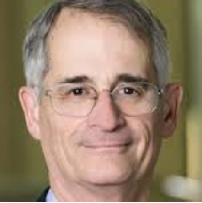 Dr. Bruce StokesPew 연구소 Global Economic Attitudes 부장(Director of Global Economic Attitudes, Pew Research Center)- 前 미국외교협회(CFR) 선임연구원- 前 German Marshall Fund 선임연구원- 조지타운대학 Foreign Service 학사- 존스홉킨스대학 국제대학 석사저서: 『Support in Principle for U.S.-EU Trade Pact』,『A Fragile Rebound for EU Image』,『Global Opposition to U.S. Surveillance and Drones, but Limited Harm to America’s Image』,『Faith and Skepticism about Trade』 ,『Foreign Investment』※ 동인은 웬디 셔먼(Wendy Sherman) 정무차관의 남편임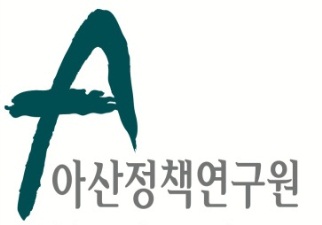 보 도 자 료  Press Release보 도 자 료  Press Release2015년 9월 8일배포 후 바로 보도 가능합니다.총 2장담당: 홍보실 윤정욱 전문원전화: 02-3701-7349이메일: communications@asaninst.org아산정책연구원 (원장 함재봉, www.asaninst.org)은 객관적이면서 수준 높은 공공정책 연구를 수행하는 독립적인 연구기관입니다. 한반도, 동아시아, 그리고 지구촌의 현안에 대한 깊이 있는 정책 대안을 제시하고, 국민과 정책결정자들이 합리적이고 공공의 복리를 극대화시킬 수 있는 정책을 선택하도록 돕는 싱크탱크의 역할을 지향합니다. 2008년 설립 이후 국내외 학술교류, 아산플래넘, 아산핵포럼과 같은 대규모 국제회의 개최, 《China’s Foreign Policy》, 《Japan in Crisis》, 《출구가 없다》, 《14호 수용소 탈출》, 《고아원 원장의 아들》《선거연구 시리즈 1,2,3》연구 서적 출간 등의 활발한 연구활동을 하고 있으며, 2014년 펜실베니아대 주관의 세계싱크탱크 랭킹 지역부문에서는 6위를 차지하였고, ‘세계 최고 국제회의’ 부문에도 국내 싱크탱크로는 유일하게 선정되었습니다.참고 자료1참고 자료2